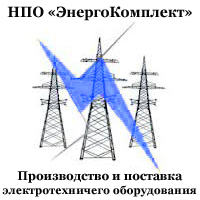 ОБЩЕСТВО С ОГРАНИЧЕННОЙ ОТВЕТСТВЕННОСТЬЮ НПО «ЭнергоКомплект»
428022, ЧР, г.Чебоксары, Кабельный проезд, д.1а, стр.3ИНН 2130132259  КПП 213001001 ОГРН 1142130001397Тел.: +7(8352) 37-91-22, +7(987)-672-82-74http://www.ek21.ru; е-mail: info@ek21.ru, komplekt@ek21.ru    Номинальное напряжениеСхема главных соединенийОбозначение типоисполненияНоминальный ток, АИсполнение ввода-выводаКоэффициент трансформаторов токаТип выключателя:ВВ/TEL-10-20/1000ВПМ-10-20/630ДругойТип выключателя:ВВ/TEL-10-20/1000ВПМ-10-20/630ДругойТип выключателя:ВВ/TEL-10-20/1000ВПМ-10-20/630ДругойТип выключателя:ВВ/TEL-10-20/1000ВПМ-10-20/630ДругойТип привода:ЭлектромагнитныйПружинный ПП-67Тип привода:ЭлектромагнитныйПружинный ПП-67Тип привода:ЭлектромагнитныйПружинный ПП-67Мощность трансформатора ОМП, кВАНапряжение первичной обмотки, кВНапряжение вторичной обмотки, кВТип низковольтного выводаНапряжение первичной обмотки, кВНапряжение вторичной обмотки, кВТип низковольтного выводаНапряжение первичной обмотки, кВНапряжение вторичной обмотки, кВТип низковольтного выводаДополнительные требованияУчет эл.-гии  активной  / реактивнойСалазкиРазрядники РВООграничители ОПНЗащита от неполнофазного режимаКоридор обслуживанияМТЗ с выдержкой времениЗащита от замыкания на землюЗащита от обрыва фазыТоковая отсечка